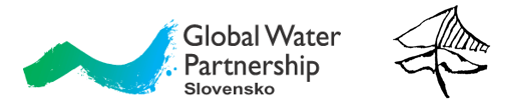 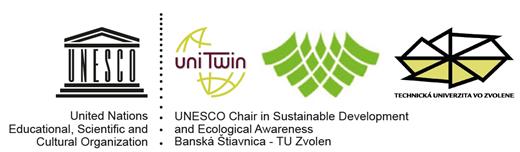 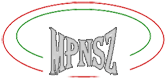 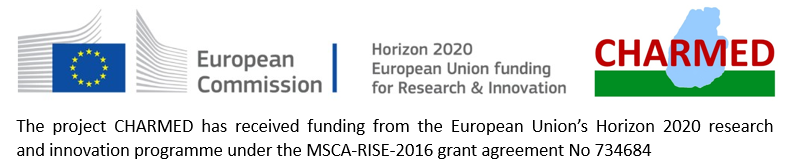 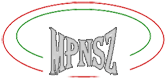                                                                                                                    )and Slovak Commission for UNESCO6th International Conferenceunder the auspice of the Ministry of Environment of SRSelected Aspects of Integrated Environmental Management„State of the environment - manifestation of natural and cultural heritage“VI. medzinárodná vedecká konferenciapod záštitou Ministerstva životného prostredia SRVybrané aspekty integrovaného manažmentu životného prostredia„Stav životného prostredia – prejav prírodného a kultúrneho dedičstva“Zvolen 11th – 12th October,  2018Slovak Commission for UNESCOUNESCO-Chair for Ecological Awareness and Sustainable Development of Faculty of Ecology and Environmental Sciences, Technical University in Zvolenin cooperation with Global Water Partnership SlovakiaProject Horizon 2000 MSCA-RISED-2016 No 734684 – CHARMEDInternational Association of Hungarian Professorsunder the auspices ofMinistry of the Environment of Slovak Republickindly invite you to the6th International ConferenceSelected Aspects of Integrated Environmental Management„State of the environment - manifestation of natural and cultural heritage“             The conference will include following topics:I. BLOCK     - Legal and economical aspects of the cultural and natural  heritageII. BLOCK  - Landscape-ecological aspects  of cultural and natural heritage III. BLOCK - Environmental aspects of cultural and natural heritageIV. BLOCK - Educational aspects of management of cultural and natural heritageTarget group: scientific and professional public, non-governmental organizations, governmental authorities, self-government, environmental stakeholders, action groups in landscape planning, landscape  management and tourismScientific committee: Dr.h.c. prof. RNDr. László Miklós, DrSc. (miklos@tuzvo.sk) RNDr. Tomáš Orfánus, PhD. (Tomas.Orfanus@savba.sk)Organizational committee: Ing. Andrea Diviaková, PhD. (diviakova@tuzvo.sk),  Miroslava Ružinská (ruzinska@tuzvo.sk), Ing. Magdaléna Pichlerová, PhD. (magdalena.pichlerova@tuzvo.sk), Ing. Eliška Belaňová, PhD. (eliskabelanova@gmail.com), doc. Ingrid Belčáková, PhD. (belcakovaingrid@gmail.com), RNDr. Anna Špinerová, PhD. (spinerova@tuzvo.sk), Ing. Monika Offertálerová (monika.off@centrum.sk), Ing.arch. Ján Špiner (janspiner@gmail.com). Venue and date: Technical University in Zvolen, October 11 – 12, 2018Conference language: Slovak, Czech, EnglishRegistration submission deadline: July 27, 2018Paper submission deadline: August 21, 2018Contact: diviakova@tuzvo.sk, ruzinska@tuzvo.sk, magdalena.pichlerova@tuzvo.sk, phone: +421 45 5206 583, +421 45 5206 563, +421 45 5206 192Conference fee: 50 €/students 20 € (including conference costs, proceedings, refreshment, excursion)Conference fee deadline: August 21, 2018Accommodation and meal should be covered by participants. In case of your interest, the organizing committee is happy to help you with accommodation and meal booking at Bariny student residence.  Conference Draft ProgrammeOctober 11, 2018900 – 1000 		Registration1000 – 1015		Conference welcome1015 – 1200		TOPIC I presentations „Legislation and economical aspects of the relationship of cultural and natural heritage “1200 – 1300 	 	Lunch1300 – 1430 		TOPIC II presentations „Landscape-ecological aspects  of management of cultural and natural heritage “1430 – 1530  		TOPIC III presentations „Environmental aspects of cultural and natural heritage “1630 – 1700		Break, refreshment1700 – 1730  		TOPIC IV presentations „Educational aspects of management of cultural and natural heritage “1730 – 1800		Discussion1800 – 1830	     Poster presentation1900                                Dinner (according to request)October 12, 2018 900 – 1300                Field excursion: UNESCO World Cultural and Natural Heritage site Banská    Štiavnica and surrounding technicaal monumentsContributions will be published as chapters in monograph. Instructions for authors will be sent in the 2nd Circular.Programme will be modified according to applied papers and participants interests for an excursion.Registration Form6th International Scientific Conference Selected Aspects of Integrated Environmental ManagementZvolen11-12 October, 2018Provider of services:UNIVERZITNÁ   VEDECKOTECHNICKÁ   SPOLOČNOSŤ  TECHNICKÁ  UNIVERZITA  VO ZVOLENE T.G.Masaryka 24, 960 53 ZVOLEN, č.t. 045/5206281Account name: Univerzitná vedeckotechnická spoločnosť Technická univerzita Zvolen Bank: SLSP, a.s. ZvolenAccount No. IBAN: SK5709000000000071635417    BIC-SWIFT Code:  GIBASKBX    Variable symbol: 806/18IČO: 35986433; DIČ: 2021433425Information for receiver: your nameContact: diviakova@tuzvo.sk, ruzinska@tuzvo.sk, tel. 045/5206583, 045/52065631. Last name: 2. First name3. Professional title4. Institution5. Position6. Title of paper7. Title of poster8. Postal address9. E-mail, phone10. Field excursion                                                                   12.10.2018                                                                    Yes/No11. Accomodation in student residence Bariny10.10.2018         11.10.2018             12.10.2018  Yes/No                Yes/No                   Yes/No12. Lunch in student residence Bariny                            11.10.2018                                        Yes/No